Об утверждении Положения  о научно-практической  конференции педагогических работниковНа основании Федерального закона от 29.12.2012 № 273-ФЗ «Об образовании в Российской Федерации», Федерального закона от 06.10.2003 № 131–ФЗ «Об общих принципах организации местного самоуправления в Российской Федерации»  в целях выявление и распространение лучшего педагогического опыта педагогических и руководящих работников дошкольных, общеобразовательных организаций и организаций дополнительного образования Администрация Пограничного муниципального округаПОСТАНОВЛЯЕТ:Утвердить Положение  о научно-практической конференции педагогических работников (прилагается). Разместить настоящее постановление на сайте Администрации Пограничного муниципального округа.Контроль за выполнением данного постановления возложить на начальника отдела образования Администрации Пограничного муниципального округа             Н.Г. Панкову.Глава Администрации Пограничного	муниципального округа                                                                               О.А. Александров   Н.В.Шичкина21-7-16   	                                                                                Утверждено                                                                                           постановлением                                                                                            Администрации Пограничного                                                                                           муниципального округа                                                                                           от    25.09.2020                №  89ПОЛОЖЕНИЕ  о научно-практической  конференции педагогических работниковОбщие положенияНаучно-практическая конференция педагогических работников образовательных организаций (далее – Конференция) проводится отделом образования Пограничного муниципального округа и МКУ «ЦОД МОУ Пограничного МР».  В Конференции могут принять участие руководящие и педагогические работники муниципальных организаций дошкольного, общего и дополнительного образования.  2. Цели Конференции - активизация творческой научно-теоретической и практической деятельности педагогических работников образовательных организаций Пограничного муниципального округа;- выявление и распространение лучшего педагогического опыта педагогических и руководящих работников дошкольных, общеобразовательных организаций и организаций дополнительного образования;- повышение престижа и статуса педагога в обществе;- выявление и распространение инноваций в образовании; - создание условий для самореализации педагогов. 3. Условия участия в Конференции К участию в Конференции допускаются доклады, сообщения научно-теоретического и научно-практического характера, прошедшие первичную экспертизу в педагогических коллективах (обсуждавшиеся на педагогическом совете, на заседании методического объединения, на школьной научно-практической конференции и т. п.). Тематика докладов может отражать различные аспекты образовательного процесса, результаты исследований в области обучения, воспитания, управления педагогическими системами и т. п. Работы, представленные для участия в конференции, должны быть выполнены индивидуально, т.е. одним автором.Порядок проведения Конференции и представления материалов Конференция проводится в два этапа – заочный и очный. Для участия в Конференции необходимо представить в Оргкомитет следующие материалы: - доклад/сообщение; - заявку на участие, заверенную руководителем образовательной организации; - анкету участника. Участник Конференции, по своему усмотрению, может представить рецензию на работу. Материалы участника Конференции направляются в МКУ «ЦОД МОУ Пограничного МР». Участники второго (очного) этапа Конференции определяются Оргкомитетом на основании результатов экспертизы работ в рамках заочного этапа. По решению Оргкомитета работа может быть направлена для рассмотрения в другую секцию, если её содержание не соответствует заявленной секции. На очном этапе секция считается сформированной при наличии 5 и более работ. Если требуемое количество работ не набирается, то работы по решению Оргкомитета направляются в другие секции. Продолжительность выступления докладчика на очном этапе Конференции составляет не более 10 минут, дискуссии – до 5-ти минут.Экспертный совет и жюри Конференции Для рассмотрения и оценивания работ на заочном этапе Конференции создается экспертный совет. Для оценивания докладов на очном этапе Конференции формируется жюри. В состав экспертного совета и жюри могут входить специалисты отдела образования, методисты МКУ «ЦОД МОУ Пограничного МР», педагогические работники образовательных организаций.  Состав экспертного совета и жюри утверждается Учредителем.Требования к оформлению докладов Материалы исследования печатаются на листах белой бумаги формата А4 (210 х 297 мм; ориентация – книжная). Шрифт – Times New Roman, размер 12 пт, межстрочный интервал – 1,5. Поля: слева – 25 мм, справа – 10 мм, снизу и сверху – 20 мм. Допускается рукописное оформление отдельных фрагментов (формулы, чертежи и т.п). Текст доклада, как правило, должен занимать не более 15 страниц (не считая титульного листа). Приложения могут занимать до 5 дополнительных страниц. Приложения должны быть пронумерованы и озаглавлены. Текст доклада должен содержать ссылки на приложения. Доклад и приложения скрепляются с титульным листом. В случае представления материалов с нарушением настоящего Положения Оргкомитет имеет право отклонить работу от рассмотрения и участия в Конференции.Подведение итогов Конференции На заочном и очном этапах Конференции доклады оцениваются в баллах в соответствии с критериями, утвержденными Оргкомитетом. После завершения работы секций проводятся заседания жюри, на которых определяется рейтинг участников Конференции (по секциям) и выносятся решения об определении победителей и призеров. Решения жюри протоколируются и являются окончательными. Победителем Конференции в каждой секции является один участник, набравший максимальное количество баллов. Призерами считаются участники, занявшие в каждой секции по количеству баллов 2-е и 3-е места. Участники Конференции признаются победителями и призерами при условии, что количество полученных ими баллов превышает половину максимально возможных. Победители и призеры Конференции награждаются дипломами   отделом образования. Все остальные участники второго этапа Конференции получают сертификат участника.  АДМИНИСТРАЦИЯПОГРАНИЧНОГО   МУНИЦИПАЛЬНОГО   ОКРУГАПРИМОРСКОГО КРАЯПОСТАНОВЛЕНИЕ  25.09.2020                                         п. Пограничный                                                   № 89  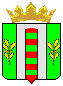 